«Промышленное и гражданское строительство». Дистанционное обучение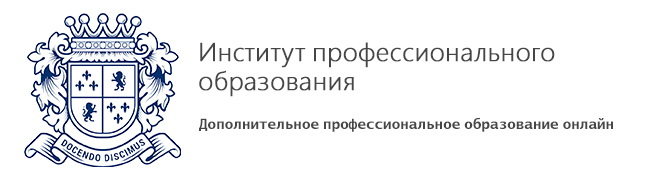 Описание программы:дополнительной профессиональной программы повышение квалификации «Промышленное и гражданское строительство»Цель обучения: Формирование и расширение профессиональных компетенций, необходимых для выполнения профессиональных задач. Формирование у специалистов строительных и проектных организаций, а также специалистов, желающих получить право на ведение деятельности в области ПГС, системных знаний и компетенций, необходимых для выполнения нового вида профессиональной деятельности в сфере промышленного и гражданского строительства и позволяющих осуществлять проектные и изыскательные работы в строительстве, овладевать современными технологиями, применяемыми в строительном производстве, принимать конструктивные решения в процессе осуществления производственно-технологической и организационно-управленческой деятельности, обеспечивающих совершенствование знаний в области строительного законодательства, нормативного и технического регулирования в строительстве специалистами строительных и проектных организаций, не имеющих базового строительного образования, и желающих получить дополнительное образование в сфере строительства.Категория слушателей:специалисты строительных и проектных организаций, не имеющих базового строительного образования; специалисты, желающие получить право на ведение деятельности в области ПГС; инженеры-строители, которым необходимо повысить компетентность и актуализировать знания в области современных строительных технологий и законодательства для вступления в более высокую должность. Сроки обучения:Профпереподготовка - 512 часов - полный срок обучения по программе.Повышение квалификации – 72 часа – полный срок обучения программе.Режим обучения:24 часа в неделю36 часов в неделюСодержание программы:№Дисциплина№ДисциплинаВсего, часФорма контроля1Механика грунтов, основания и фундаменты4тест2Экономика отрасли4тест3Инженерная геодезия4тест4Безопасность труда и техника безопасности/БЖД4тест5Основы метрологии, стандартизации, сертификации и контроля качества4тест6Водоснабжение и водоотведение с основами гидравлики4тест7Электроснабжение с основами электротехники4тест8Технологические процессы в строительстве4тест9Основы организации и управления в строительстве4тест10Архитектура гражданских и промышленных зданий и сооружений4тест11Строительная механика4тест12Металлические конструкции4тест13Железобетонные и каменные конструкции4тест14Конструкции из дерева и пластмасс3тест15Технология возведения зданий и сооружений3тест16Тепло и газоснабжение и вентиляция3тест17Ценообразование и сметное дело3тест18Обследование и испытание зданий и сооружений3тест19Строительные материалы3тест20Итоговая работа2тест ИТОГО:72